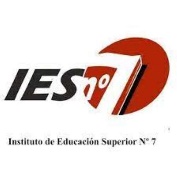 Programa de Examen 2023Carrera: Profesorado de Educación Secundaria en Ciencias de la Administración Plan/decreto: RM 2090/15 Anexo IIIAño lectivo: 2023Unidad curricular: FilosofíaFormato curricular: MateriaRégimen de cursado: AnualCurso: 3° añoCarga horaria semanal:3 hs. cátedraProfesor: Delgado, JavierContenidosUnidad I: El Origen de la Filosofía y la Filosofía AntiguaFormas vitales griegas que prepararon el nacimiento de la filosofía. Las etapas de la filosofía griega.Aparición de la filosofía: “Milagro griego” o explicaciones sociales. Thomson, Farrington y Vernant. Polis o economía mercantil. Especificidad, sociedad griega y oriental. Conceptibilidad.Las etapas de la filosofía griega. Pensamiento mítico y pensamiento racional. Pensadores Pre-Socráticos. Jonios y Pitagóricos. Heráclito, Parménides y los pluralistas. Sofistas y Sócrates. Relativismo y escepticismo. Naturaleza contra convención. Refutación y mayéutica. Conceptos y virtud.Platón: fundación de la Metafísica. Evolución de los escritos. Segunda navegación y mundo de las ideas. Conocimiento, dialéctica, retorica, arte y erótica. Concepción de hombre. Mito de Er y Mito del carro alado.Aristóteles. Escritos y relación con Platón. Metafísica: cuatro causas, ser y sus significados, substancia y lo suprasensible. La física: movimiento, espacio, tiempo e infinito. El éter y la división del mundo físico. La matemática. La psicología. La lógica, la retórica y la poética. Decadencia del peripato. De la época clásica a la época helenística. El cinismo, epicureísmo, estoicismo, escepticismo y eclecticismo. Bibliografía del estudiante:Correas, O. (1978). En torno al origen de la filosofía en Grecia. En: Dialéctica. (pp. 263-284). México: Puebla. Reale, G. y Antisieri, D. (1988). Historia del pensamiento filosófico y científico. Tomo I. Barcelona: Herder. (pp. 23-29, 33-34, 119-149, 159-183, 190-197, 199-200, 203-207, 206-208, 211-236, 238-241, 245-247).Mondolfo, R. (1953). Breve historia del pensamiento antiguo. Buenos Aires: Losada. (pp. 7 a 22).Unidad II: Filosofía MedievalEdad Media. Barbarie, época fecunda y filosofía escolástica. Mundo romano y mundo griego. Árabes como maestros y educadores.Platonismo medieval: doctrina de las ideas, primacía del alma, innatismo, apriorismo y matematismo. Aristóteles cristianizado. Física y ciencias naturales. Probar y demostrar a Dios por razonamiento causal. Intelecto agente e intelecto paciente.Bibliografía del estudiante:Koyre, A. (2007) Aristotelismo y platonismo en la filosofía de la Edad Media. En Autor (Ed.), Estudios de historia del pensamiento científico (16-41). Buenos Aires: Siglo XXI.Unidad III: Filosofía ModernaEl nacimiento de la ciencia moderna. Del mundo cerrado al universo infinito. Episteme antigua. Cosmos, espacio natural y movimiento. El sentido común es medieval y aristotélico. Episteme moderna. Universo: abierto e infinito. Espacio geométrico e hipostasiado. Leyes del movimiento son leyes de naturaleza matemática. Ley de la inercia.René Descartes y la duda metódica. Pienso, luego existo. Res cogitans. La existencia y el papel de Dios. La res extensa. El mundo es una máquina.  Alma y cuerpo.Locke. Las ideas innatas. El origen de las ideas. Origen psicológico. Sensación y reflexión. Cualidades primarias y secundarias. Berkeley. Inmaterialismo. Realidad como vivencia. Hume. Impresiones e ideas. Substancia. El yo. Causalidad. La “creencia” en el mundo.Immanuel Kant: La “revolución copernicana”. Los juicios y la síntesis a priori. Sensibilidad, entendimiento y razón. Estética, analítica y dialéctica. Fenómeno y nóumeno. Uso normativo de la razón.Bibliografía del estudiante:Koyre, A. (2007). Galileo y la revolución científica del siglo XVII. En Autor (Ed.), Estudios de historia del pensamiento científico (180-196). Buenos Aires: Siglo XXI.García Morente, M. (1969) Lecciones preliminares de filosofía. Buenos Aires: Losada. (pp. 173-189).Reale, G. y Antisieri, D. (1995). Historia del pensamiento filosófico y científico. Tomo II. Barcelona: Herder. (pp. 317-336, 731-759).Unidad IV: Filosofía ContemporáneaHegel y el idealismo absoluto. Lógica. Preliminares. Creencia antigua: El Nous gobierna el mundo. Acuerdo de un contenido consigo mismo. Primera relación del pensamiento con el objeto. Verdad por medio de la reflexión. Objeto en sí. Entendimiento y conocimiento agregando predicados. Segunda relación del pensamiento con el objeto: Empirismo y Filosofía Critica. Facultad Teorética. Objetividad subjetiva. Real como unidad de determinaciones opuestas. Bibliografía del estudiante:Hegel, F. (1984). Lógica. Buenos Aires: Ediciones Orbis. (Parágrafos:19, 20, 21, 24, 28, 32, 37, 40, 41, 43, 44, 45, 46 y 48).